 ESOGÜ İlköğretim Bölümü Okul Öncesi Öğretmenliği Programı Ders Bilgi Formu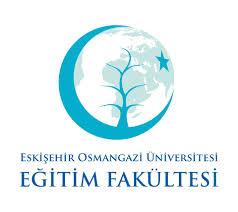 ESOGÜ Eğitim Fakültesi Temel Eğitim Bölümü Okul Öncesi Eğitimi Anabilim Dalı Programı Ders Bilgi FormuDersin Öğretim Üyesi: İmza: 	 								Tarih: DÖNEMBahar  DERSİN KODU171918012DERSİN ADIERKEN ÇOCUKLUKTA DUYU EĞİTİMİYARIYILHAFTALIK DERS SAATİHAFTALIK DERS SAATİHAFTALIK DERS SAATİHAFTALIK DERS SAATİHAFTALIK DERS SAATİHAFTALIK DERS SAATİDERSİNDERSİNDERSİNDERSİNDERSİNYARIYILTeorikTeorikUygulamaLaboratuarLaboratuarLaboratuarKredisiAKTSTÜRÜTÜRÜDİLİ8. 2224ZORUNLU (  )  SEÇMELİ (  X )ZORUNLU (  )  SEÇMELİ (  X )TürkçeDERSİN KATEGORİSİDERSİN KATEGORİSİDERSİN KATEGORİSİDERSİN KATEGORİSİDERSİN KATEGORİSİDERSİN KATEGORİSİDERSİN KATEGORİSİDERSİN KATEGORİSİDERSİN KATEGORİSİDERSİN KATEGORİSİDERSİN KATEGORİSİDERSİN KATEGORİSİMeslek BilgisiMeslek BilgisiAlan BilgisiAlan BilgisiAlan BilgisiAlan BilgisiGenel KültürGenel KültürGenel KültürGenel KültürSeçmeliSeçmeli%100%100%100%100Genel Kültür (  )      Alan (X )Genel Kültür (  )      Alan (X )DEĞERLENDİRME ÖLÇÜTLERİDEĞERLENDİRME ÖLÇÜTLERİDEĞERLENDİRME ÖLÇÜTLERİDEĞERLENDİRME ÖLÇÜTLERİDEĞERLENDİRME ÖLÇÜTLERİDEĞERLENDİRME ÖLÇÜTLERİDEĞERLENDİRME ÖLÇÜTLERİDEĞERLENDİRME ÖLÇÜTLERİDEĞERLENDİRME ÖLÇÜTLERİDEĞERLENDİRME ÖLÇÜTLERİDEĞERLENDİRME ÖLÇÜTLERİDEĞERLENDİRME ÖLÇÜTLERİYARIYIL İÇİYARIYIL İÇİYARIYIL İÇİYARIYIL İÇİYARIYIL İÇİFaaliyet türüFaaliyet türüFaaliyet türüFaaliyet türüSayıSayı%YARIYIL İÇİYARIYIL İÇİYARIYIL İÇİYARIYIL İÇİYARIYIL İÇİI. Ara SınavI. Ara SınavI. Ara SınavI. Ara Sınav 1 1 40YARIYIL İÇİYARIYIL İÇİYARIYIL İÇİYARIYIL İÇİYARIYIL İÇİII. Ara SınavII. Ara SınavII. Ara SınavII. Ara SınavYARIYIL İÇİYARIYIL İÇİYARIYIL İÇİYARIYIL İÇİYARIYIL İÇİKısa SınavKısa SınavKısa SınavKısa SınavYARIYIL İÇİYARIYIL İÇİYARIYIL İÇİYARIYIL İÇİYARIYIL İÇİÖdev	 Ödev	 Ödev	 Ödev	 YARIYIL İÇİYARIYIL İÇİYARIYIL İÇİYARIYIL İÇİYARIYIL İÇİProjeProjeProjeProjeYARIYIL İÇİYARIYIL İÇİYARIYIL İÇİYARIYIL İÇİYARIYIL İÇİRaporRaporRaporRaporYARIYIL İÇİYARIYIL İÇİYARIYIL İÇİYARIYIL İÇİYARIYIL İÇİDiğer (………)Diğer (………)Diğer (………)Diğer (………)YARIYIL SONU SINAVIYARIYIL SONU SINAVIYARIYIL SONU SINAVIYARIYIL SONU SINAVIYARIYIL SONU SINAVIFinal-SınavıFinal-SınavıFinal-SınavıFinal-Sınavı60 VARSA ÖNERİLEN ÖNKOŞUL(LAR)VARSA ÖNERİLEN ÖNKOŞUL(LAR)VARSA ÖNERİLEN ÖNKOŞUL(LAR)VARSA ÖNERİLEN ÖNKOŞUL(LAR)VARSA ÖNERİLEN ÖNKOŞUL(LAR)Dersin ön koşulu yokDersin ön koşulu yokDersin ön koşulu yokDersin ön koşulu yokDersin ön koşulu yokDersin ön koşulu yokDersin ön koşulu yokDERSİN KISA İÇERİĞİDERSİN KISA İÇERİĞİDERSİN KISA İÇERİĞİDERSİN KISA İÇERİĞİDERSİN KISA İÇERİĞİDers kapsamında duyu kavramı, duyuların gelişimi, algı gelişimi; duyusal sistemlerin işlevi; okul öncesi dönemde duyusal farkındalık, duyu eğitiminin gelişimdeki yeri ve önemi, duyusal farkındalığı destekleyici eğitim ortamlarının düzenlenmesi, materyaller ve kullanımı; duyu eğitiminde öğretmenin rolü, eğitim programında duyu odaklı etkinlikleri planlama, uygulama ve değerlendirme ele alınacaktır.Ders kapsamında duyu kavramı, duyuların gelişimi, algı gelişimi; duyusal sistemlerin işlevi; okul öncesi dönemde duyusal farkındalık, duyu eğitiminin gelişimdeki yeri ve önemi, duyusal farkındalığı destekleyici eğitim ortamlarının düzenlenmesi, materyaller ve kullanımı; duyu eğitiminde öğretmenin rolü, eğitim programında duyu odaklı etkinlikleri planlama, uygulama ve değerlendirme ele alınacaktır.Ders kapsamında duyu kavramı, duyuların gelişimi, algı gelişimi; duyusal sistemlerin işlevi; okul öncesi dönemde duyusal farkındalık, duyu eğitiminin gelişimdeki yeri ve önemi, duyusal farkındalığı destekleyici eğitim ortamlarının düzenlenmesi, materyaller ve kullanımı; duyu eğitiminde öğretmenin rolü, eğitim programında duyu odaklı etkinlikleri planlama, uygulama ve değerlendirme ele alınacaktır.Ders kapsamında duyu kavramı, duyuların gelişimi, algı gelişimi; duyusal sistemlerin işlevi; okul öncesi dönemde duyusal farkındalık, duyu eğitiminin gelişimdeki yeri ve önemi, duyusal farkındalığı destekleyici eğitim ortamlarının düzenlenmesi, materyaller ve kullanımı; duyu eğitiminde öğretmenin rolü, eğitim programında duyu odaklı etkinlikleri planlama, uygulama ve değerlendirme ele alınacaktır.Ders kapsamında duyu kavramı, duyuların gelişimi, algı gelişimi; duyusal sistemlerin işlevi; okul öncesi dönemde duyusal farkındalık, duyu eğitiminin gelişimdeki yeri ve önemi, duyusal farkındalığı destekleyici eğitim ortamlarının düzenlenmesi, materyaller ve kullanımı; duyu eğitiminde öğretmenin rolü, eğitim programında duyu odaklı etkinlikleri planlama, uygulama ve değerlendirme ele alınacaktır.Ders kapsamında duyu kavramı, duyuların gelişimi, algı gelişimi; duyusal sistemlerin işlevi; okul öncesi dönemde duyusal farkındalık, duyu eğitiminin gelişimdeki yeri ve önemi, duyusal farkındalığı destekleyici eğitim ortamlarının düzenlenmesi, materyaller ve kullanımı; duyu eğitiminde öğretmenin rolü, eğitim programında duyu odaklı etkinlikleri planlama, uygulama ve değerlendirme ele alınacaktır.Ders kapsamında duyu kavramı, duyuların gelişimi, algı gelişimi; duyusal sistemlerin işlevi; okul öncesi dönemde duyusal farkındalık, duyu eğitiminin gelişimdeki yeri ve önemi, duyusal farkındalığı destekleyici eğitim ortamlarının düzenlenmesi, materyaller ve kullanımı; duyu eğitiminde öğretmenin rolü, eğitim programında duyu odaklı etkinlikleri planlama, uygulama ve değerlendirme ele alınacaktır.DERSİN AMAÇLARI DERSİN AMAÇLARI DERSİN AMAÇLARI DERSİN AMAÇLARI DERSİN AMAÇLARI Bu dersin amacı duyu kavramı, duyuların gelişimi, algı gelişimi; duyusal sistemlerin işlevi; okul öncesi dönemde duyusal farkındalık, duyu eğitiminin gelişimdeki yeri ve önemi, duyusal farkındalığı destekleyici eğitim ortamlarının düzenlenmesi, materyaller ve kullanımı; duyu eğitiminde öğretmenin rolü; eğitim programında duyu odaklı etkinlikleri planlama, uygulama ve değerlendirme konuları ile ilgili bilgi kazandırmak.Bu dersin amacı duyu kavramı, duyuların gelişimi, algı gelişimi; duyusal sistemlerin işlevi; okul öncesi dönemde duyusal farkındalık, duyu eğitiminin gelişimdeki yeri ve önemi, duyusal farkındalığı destekleyici eğitim ortamlarının düzenlenmesi, materyaller ve kullanımı; duyu eğitiminde öğretmenin rolü; eğitim programında duyu odaklı etkinlikleri planlama, uygulama ve değerlendirme konuları ile ilgili bilgi kazandırmak.Bu dersin amacı duyu kavramı, duyuların gelişimi, algı gelişimi; duyusal sistemlerin işlevi; okul öncesi dönemde duyusal farkındalık, duyu eğitiminin gelişimdeki yeri ve önemi, duyusal farkındalığı destekleyici eğitim ortamlarının düzenlenmesi, materyaller ve kullanımı; duyu eğitiminde öğretmenin rolü; eğitim programında duyu odaklı etkinlikleri planlama, uygulama ve değerlendirme konuları ile ilgili bilgi kazandırmak.Bu dersin amacı duyu kavramı, duyuların gelişimi, algı gelişimi; duyusal sistemlerin işlevi; okul öncesi dönemde duyusal farkındalık, duyu eğitiminin gelişimdeki yeri ve önemi, duyusal farkındalığı destekleyici eğitim ortamlarının düzenlenmesi, materyaller ve kullanımı; duyu eğitiminde öğretmenin rolü; eğitim programında duyu odaklı etkinlikleri planlama, uygulama ve değerlendirme konuları ile ilgili bilgi kazandırmak.Bu dersin amacı duyu kavramı, duyuların gelişimi, algı gelişimi; duyusal sistemlerin işlevi; okul öncesi dönemde duyusal farkındalık, duyu eğitiminin gelişimdeki yeri ve önemi, duyusal farkındalığı destekleyici eğitim ortamlarının düzenlenmesi, materyaller ve kullanımı; duyu eğitiminde öğretmenin rolü; eğitim programında duyu odaklı etkinlikleri planlama, uygulama ve değerlendirme konuları ile ilgili bilgi kazandırmak.Bu dersin amacı duyu kavramı, duyuların gelişimi, algı gelişimi; duyusal sistemlerin işlevi; okul öncesi dönemde duyusal farkındalık, duyu eğitiminin gelişimdeki yeri ve önemi, duyusal farkındalığı destekleyici eğitim ortamlarının düzenlenmesi, materyaller ve kullanımı; duyu eğitiminde öğretmenin rolü; eğitim programında duyu odaklı etkinlikleri planlama, uygulama ve değerlendirme konuları ile ilgili bilgi kazandırmak.Bu dersin amacı duyu kavramı, duyuların gelişimi, algı gelişimi; duyusal sistemlerin işlevi; okul öncesi dönemde duyusal farkındalık, duyu eğitiminin gelişimdeki yeri ve önemi, duyusal farkındalığı destekleyici eğitim ortamlarının düzenlenmesi, materyaller ve kullanımı; duyu eğitiminde öğretmenin rolü; eğitim programında duyu odaklı etkinlikleri planlama, uygulama ve değerlendirme konuları ile ilgili bilgi kazandırmak.DERSİN MESLEK EĞİTİMİNİ SAĞLAMAYA YÖNELİK KATKISIDERSİN MESLEK EĞİTİMİNİ SAĞLAMAYA YÖNELİK KATKISIDERSİN MESLEK EĞİTİMİNİ SAĞLAMAYA YÖNELİK KATKISIDERSİN MESLEK EĞİTİMİNİ SAĞLAMAYA YÖNELİK KATKISIDERSİN MESLEK EĞİTİMİNİ SAĞLAMAYA YÖNELİK KATKISIDERSİN ÖĞRENİM ÇIKTILARIDERSİN ÖĞRENİM ÇIKTILARIDERSİN ÖĞRENİM ÇIKTILARIDERSİN ÖĞRENİM ÇIKTILARIDERSİN ÖĞRENİM ÇIKTILARIDuyu eğitiminin çocuk gelişimi açısından önemini açıklar. Gelişimsel olarak uygun etkinlikler ve materyalleri tanımlar.Okul öncesi dönemdeki çocuklar için duyu eğitimi programı hazırlama, uygulama, değerlendirme ve geliştirme çalışmaları gerçekleştirir.Duyu eğitiminin çocuk gelişimi açısından önemini açıklar. Gelişimsel olarak uygun etkinlikler ve materyalleri tanımlar.Okul öncesi dönemdeki çocuklar için duyu eğitimi programı hazırlama, uygulama, değerlendirme ve geliştirme çalışmaları gerçekleştirir.Duyu eğitiminin çocuk gelişimi açısından önemini açıklar. Gelişimsel olarak uygun etkinlikler ve materyalleri tanımlar.Okul öncesi dönemdeki çocuklar için duyu eğitimi programı hazırlama, uygulama, değerlendirme ve geliştirme çalışmaları gerçekleştirir.Duyu eğitiminin çocuk gelişimi açısından önemini açıklar. Gelişimsel olarak uygun etkinlikler ve materyalleri tanımlar.Okul öncesi dönemdeki çocuklar için duyu eğitimi programı hazırlama, uygulama, değerlendirme ve geliştirme çalışmaları gerçekleştirir.Duyu eğitiminin çocuk gelişimi açısından önemini açıklar. Gelişimsel olarak uygun etkinlikler ve materyalleri tanımlar.Okul öncesi dönemdeki çocuklar için duyu eğitimi programı hazırlama, uygulama, değerlendirme ve geliştirme çalışmaları gerçekleştirir.Duyu eğitiminin çocuk gelişimi açısından önemini açıklar. Gelişimsel olarak uygun etkinlikler ve materyalleri tanımlar.Okul öncesi dönemdeki çocuklar için duyu eğitimi programı hazırlama, uygulama, değerlendirme ve geliştirme çalışmaları gerçekleştirir.Duyu eğitiminin çocuk gelişimi açısından önemini açıklar. Gelişimsel olarak uygun etkinlikler ve materyalleri tanımlar.Okul öncesi dönemdeki çocuklar için duyu eğitimi programı hazırlama, uygulama, değerlendirme ve geliştirme çalışmaları gerçekleştirir.TEMEL DERS KİTABITEMEL DERS KİTABITEMEL DERS KİTABITEMEL DERS KİTABITEMEL DERS KİTABIUyanık Balat, G., Deretarla Gül, E. & Çelebi Öncü,E. Okul Öncesi Dönemde Duyu Eğitimi ve Etkinlikler. Kare Yayınları, 2005.Uyanık Balat, G., Deretarla Gül, E. & Çelebi Öncü,E. Okul Öncesi Dönemde Duyu Eğitimi ve Etkinlikler. Kare Yayınları, 2005.Uyanık Balat, G., Deretarla Gül, E. & Çelebi Öncü,E. Okul Öncesi Dönemde Duyu Eğitimi ve Etkinlikler. Kare Yayınları, 2005.Uyanık Balat, G., Deretarla Gül, E. & Çelebi Öncü,E. Okul Öncesi Dönemde Duyu Eğitimi ve Etkinlikler. Kare Yayınları, 2005.Uyanık Balat, G., Deretarla Gül, E. & Çelebi Öncü,E. Okul Öncesi Dönemde Duyu Eğitimi ve Etkinlikler. Kare Yayınları, 2005.Uyanık Balat, G., Deretarla Gül, E. & Çelebi Öncü,E. Okul Öncesi Dönemde Duyu Eğitimi ve Etkinlikler. Kare Yayınları, 2005.Uyanık Balat, G., Deretarla Gül, E. & Çelebi Öncü,E. Okul Öncesi Dönemde Duyu Eğitimi ve Etkinlikler. Kare Yayınları, 2005.YARDIMCI KAYNAKLARYARDIMCI KAYNAKLARYARDIMCI KAYNAKLARYARDIMCI KAYNAKLARYARDIMCI KAYNAKLARCömert Özata, Suzan. Okul Öncesinde Oyun Temelli Duyu Eğitimi. Nobel Yayınları, Ankara, 2015Cömert Özata, Suzan. Okul Öncesinde Oyun Temelli Duyu Eğitimi. Nobel Yayınları, Ankara, 2015Cömert Özata, Suzan. Okul Öncesinde Oyun Temelli Duyu Eğitimi. Nobel Yayınları, Ankara, 2015Cömert Özata, Suzan. Okul Öncesinde Oyun Temelli Duyu Eğitimi. Nobel Yayınları, Ankara, 2015Cömert Özata, Suzan. Okul Öncesinde Oyun Temelli Duyu Eğitimi. Nobel Yayınları, Ankara, 2015Cömert Özata, Suzan. Okul Öncesinde Oyun Temelli Duyu Eğitimi. Nobel Yayınları, Ankara, 2015Cömert Özata, Suzan. Okul Öncesinde Oyun Temelli Duyu Eğitimi. Nobel Yayınları, Ankara, 2015DERSTE GEREKLİ ARAÇ VE GEREÇLERDERSTE GEREKLİ ARAÇ VE GEREÇLERDERSTE GEREKLİ ARAÇ VE GEREÇLERDERSTE GEREKLİ ARAÇ VE GEREÇLERDERSTE GEREKLİ ARAÇ VE GEREÇLER Bilgisayar, Projeksiyon  Bilgisayar, Projeksiyon  Bilgisayar, Projeksiyon  Bilgisayar, Projeksiyon  Bilgisayar, Projeksiyon  Bilgisayar, Projeksiyon  Bilgisayar, Projeksiyon Dersin Haftalık PlanıDersin Haftalık PlanıHaftaİşlenen Konular1Duyu kavramı, duyuların gelişimi, algı gelişimi2Duyu kavramı, duyuların gelişimi, algı gelişimi3Duyusal sistemlerin işlevi 4Duyusal sistemlerin işlevi 5Okul öncesi dönemde duyusal farkındalık6Duyu eğitiminin gelişimdeki yeri ve önemi7-8 Ara Sınav9Duyusal farkındalığı destekleyici eğitim ortamlarının düzenlenmesi, materyaller ve kullanımı 10Duyu eğitiminde öğretmenin rolü11Eğitim programında duyu odaklı etkinlikleri planlama, uygulama ve değerlendirme12Eğitim programında duyu odaklı etkinlikleri planlama, uygulama ve değerlendirme13Eğitim programında duyu odaklı etkinlikleri planlama, uygulama ve değerlendirme14Eğitim programında duyu odaklı etkinlikleri planlama, uygulama ve değerlendirme15-16 Final SınavıNOPROGRAM ÇIKTILARI321Türkçeyi kurallarına uygun, düzgün ve etkili kullanabilme ve öğrencilerle sağlıklı iletişim kurabilme becerisine sahip olur.XAtatürk İlke ve İnkılâplarına bağlı, demokrasiye ve hukukun üstünlüğüne inanan, Türk milli, manevi, ahlaki ve kültürel değerlerinin bilincinde olan ve bunlara mesleğinde duyarlılık gösteren bir öğretmen olurXÖğretmenlik mesleği ve alanıyla ilgili genel kültür ve pedagoji bilgisine sahip olur; çağdaş öğretim yöntem- tekniklerini,  ölçme- değerlendirme yöntemlerini bilir ve uygular.XOkul öncesi eğitimi alanı için gerekli materyalleri, bilişim araçları ve iletişim teknolojilerini kullanır. XOkul öncesi öğretim kurumlarını tanır, özelliklerini ifade eder, okul öncesi öğretmenlerinin sahip olması gereken özellikleri bilir. XOkulöncesi eğitimi alanıyla ilgili ulusal ve uluslararası düzeydeki güncel gelişmeleri takip eder. X7.Okulöncesi eğitimi alanında uygulamada karşılaşılan sorunları çözmek için bireysel ve ekip üyesi olarak sorumluluk alır. X8.Okulöncesi eğitim kurumları yönetim bilgisi ve becerisine sahip olur. X9.Çocukların gelişimine ve kültür özelliklerine uygun, bireysel ve işbirlikli öğrenmeyi destekleyen öğrenme ortamları tasarlar.X10.Meslektaşlar, aileler, toplum, diğer kişi ve kurumlar ile çocukların gelişimlerine ve öğrenmelerine katkı sağlayacak şekilde işbirlikleri yapar.X11.Çocukların gelişimlerini ve öğrenmelerini sürekli olarak izleme, kaydetme ve eğitimi planlama amacıyla okul öncesi eğitime uygun çeşitli değerlendirme yöntemleri ve araçları kullanır. X12.Çocuklukların gelişim özellikleri, ilgi, gereksinimleri, çevresel ve kültürel özelliklerini dikkate alarak eğitim planını hazırlar ve uygular. X13.Türk Eğitim Sistemi’nin amaç, yapı ve işleyişini, sınıf yönetimi yaklaşımlarını ve eğitim ile ilgili kavramları açıklar. X14.Okul öncesi eğitim ve çocuk gelişimi alanında çağdaş bilgi ve uygulama becerilerine sahip olur.X15.Okul öncesi çağdaki çocukların bilişsel, psiko-sosyal, duygusal, bedensel, ahlaki gelişim, öz bakım becerileri, dil, cinsel gelişim özellikleri hakkında bilgi sahibi olur.X16.Okul öncesi dönemdeki çocukların ve ailelerinin beslenme, sağlık, eğitim alanındaki ihtiyaçlarını bilir ve temel ilkyardım becerilerini kullanabilir.X17.Okul öncesi dönem çocukların fizyolojik ve anatomik özelliklerini bilir ve bunları fiziksel gelişim özellikleri ile değerlendirebilirX18.Okul öncesi dönem çocukların fen, matematik, müzik, oyun sanat, drama, Türkçe dil ve okuma -yazmaya hazırlık becerilerini destekleyecek etkinlikler hazırlar ve uygular.X19.Okul öncesi dönemde gelişim problemi olan çocukları tanır, özelliklerini bilir, bu çocukları okulda ve evde destekleyecek uygulamaları yapar. X20.Eğitim teknolojilerindeki yenilikleri takip eder, bu gelişmeleri sınıf ortamına uygular ve okul öncesi eğitimin kazanımlarına uygun eğitim ortamları hazırlar.X21.Yaşam boyu öğrenme bilincini edinerek bireysel ve mesleki gelişimini sağlar.X22.Sosyal ve mesleki yaşamında bir yabancı dili temel düzeyde bilerek alanındaki bilgilere ulaşır.  X1:Hiç Katkısı Yok. 2:Kısmen Katkısı Var. 3:Tam Katkısı Var.1:Hiç Katkısı Yok. 2:Kısmen Katkısı Var. 3:Tam Katkısı Var.1:Hiç Katkısı Yok. 2:Kısmen Katkısı Var. 3:Tam Katkısı Var.1:Hiç Katkısı Yok. 2:Kısmen Katkısı Var. 3:Tam Katkısı Var.1:Hiç Katkısı Yok. 2:Kısmen Katkısı Var. 3:Tam Katkısı Var.